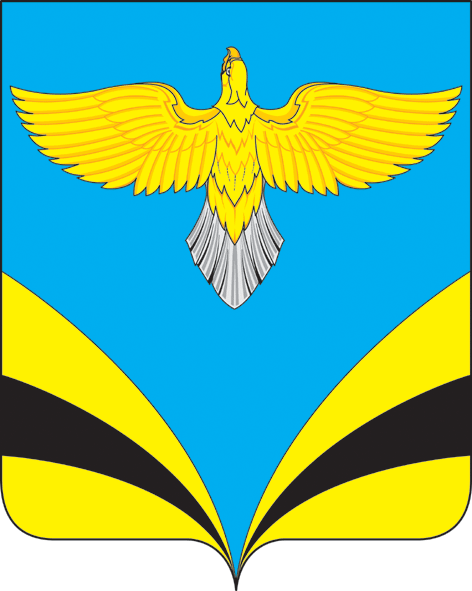            АДМИНИСТРАЦИЯ   сельского поселения Купиномуниципального района Безенчукский           Самарской области             ПОСТАНОВЛЕНИЕ     от  14  декабря  2018  года  № 64             с. Купино     О дополнительных требованиях пожарной безопасности   на период     новогодних  и Рождественских    праздников на территории сельского     поселения Купино муниципального района Безенчукский.        В целях обеспечения пожарной безопасности  на период Новогодних и Рождественских праздников 2018-2019 года на территории сельского поселения Купино муниципального района Безенчукский, руководствуясь  Уставом сельского поселения  Купино муниципального района Безенчукский  Самарской области,ПОСТАНОВЛЯЮ:      1. Утвердить перечень мероприятий направленных на обеспечение пожарной безопасности на период новогодних  и Рождественских праздников на территории сельского поселения Купино  муниципального района Безенчукский (приложение 1); На период проведения праздничных мероприятий:    - запретить применение пиротехнических изделий и огневых эффектов в зданиях (сооружениях);    -   разрешать проведение фейерверков в местах массового пребывания людей только на площадках, имеющих технические решения (условия), обеспечивающие безопасное использование пиротехнических изделий.     3. Рекомендовать руководителям предприятий и организаций независимо от организационно – правовых форм собственности находящихся на территории сельского поселения Купино;   - назначить ответственных лиц за противопожарную безопасность в период проведения  массовых мероприятий;  - провести внеплановые противопожарные инструктажи работников и дополнительные практические занятия с работниками по отработке действий при возникновении пожаров и эвакуации людей из зданий (сооружений); - привести в исправное состояние источники противопожарного водоснабжения и первичные средства пожаротушения.    4. Внештатному  инструктору  (Шилиной Г.А.) организовать информирование населения сельского поселения Купино о правилах пожарной безопасности, в том числе при использовании пиротехнических изделий.    5. Опубликовать настоящее постановление в газете «Вестник сельского поселения Купино», разместить на официальном сайте администрации сельского поселения Купино в сети Интернет.6. Настоящее постановление вступает в силу на следующий день после его официального опубликования.7. Контроль за  исполнением настоящего постановления оставляю за собой.Глава сельского поселения Купино				И.Д. ДевяткинаН.А. Доронина8(846) 76 42 2 47Приложение  1 к Постановлениюот  14.12.2018 г. № 63ПЕРЕЧЕНЬ  МЕРОПРИЯТИЙ,НАПРАВЛЕННЫХ НА ОБЕСПЕЧЕНИЕ ПОЖАРНОЙ БЕЗОПАСНОСТИ В ПЕРИОД ПРОВЕДЕНИЯ НОВОГОДНИХ И РОЖДЕСТВЕНСКИХ   ПРАЗДНИКОВ НА ТЕРРИТОРИИ СЕЛЬСКОГО ПОСЕЛЕНИЯ КУПИНО№ п/пНаименование мероприятияСрок исполненияОтветственныеисполнители1.Провести совещание с руководителями предприятий и организаций всех форм собственности,  расположенных на территории сельского поселения Купино,  по вопросам пожарной и антитеррористической безопасности в период проведения новогодних и Рождественских праздников.до  29.12.2018 г.Глава сельского поселенияДевяткина И.Д.2.Разработать график круглосуточного дежурства ответственных лиц из числа сотрудников администрации на весь период Новогодних и Рождественских праздников и предоставить  в администрацию района     до  28.12.2018г.СпециалистДоронина Н.А.3.Уточнить график проведения новогодних мероприятий и ответственных лиц за проводимые мероприятия в период новогодних праздников и школьных каникул в ГБОУ ООШ с.Купино, д/с «Теремок», СДК с.Купино, СДК с.Никольское      до 27.12.2018 г.СпециалистДоронина Н.А.4.1.Проверить состояние  и указатели пожарных гидрантов и кранов и обеспечить свободный проезд к ним.2.Обеспечивать  свободный проезд по улицам поселений  в период снегопада      до 27.12.2018 г.постоянно в период новогодних и Рождественских праздниковГлава  сельского поселенияДевяткина И.Д.5.Рекомендовать руководителям: ГБОУ  ООШ  с.Купино ,д/с «Теремок», СДК с. Купино, СДК с. Никольское :1.Провести дополнительную проверку противопожарного состояния образовательного и дошкольного учреждения, СДК с. Купино и с. Никольское первичных средств пожаротушения, эвакуационных выходов из здания, а также помещений в которых планируется проведение массовых мероприятий;2.Провести дополнительные занятия и тренировки по эвакуации людей в случае возникновения пожара или ЧС.3.Организовать  проведение целевых противопожарных инструктажей  с работниками, задействованными в проведении новогодних и Рождественских праздников.     до 29.12.2018г.Директор школы Климова Л.В.,Руководитель структурного подразделения  д/с «Теремок »  Каштанова Ю.А.Заведующие структурным подразделением СДК с. Купино Краснова И.А, СДК с. Никольское  Сахтерова О.В. 6.Направить письмо в  О МВД по Безенчукскому району  о выделении дополнительного наряда полиции для обеспечения порядка в «Новогодние  праздники»до 27.12.2018 г.Глава сельского  поселенияДевяткина И.Д.7.Организовать проведение осмотров в местах проживания социально неблагополучных слоев населения, местах пребывания лиц без определенного места жительства, местах проживания лиц, ведущих аморальный образ жизни, местах проживания многодетных семей и одиноких престарелых граждан, а также в бесхозяйных строенияхдо 29.12.2018 г.    Глава сельского            поселения Девяткина И.Д.УУП ОМВД по Безенчукскому району (по согласованию)8.Опубликовать в газете «Вестник сельского поселения Купино» материал  « По правилам безопасности при организации и проведении новогодних праздников и устройства елок»     до 30.12.2018 г..Специалист Доронина Н.А.9.Вывесить на досках объявлений  «Противопожарную памятку» об ответственности за пожарную безопасность объектов частной собственности.   до 30.12.2018 г. Внештатный инструктор  Шилина Г.А.